Министерство образования и науки Хабаровского краяКраевое государственное бюджетное профессиональное образовательное учреждение«Ванинский межотраслевой колледж (Центр опережающей профессиональной подготовки)»(КГБ ПОУ ВМК ЦОПП)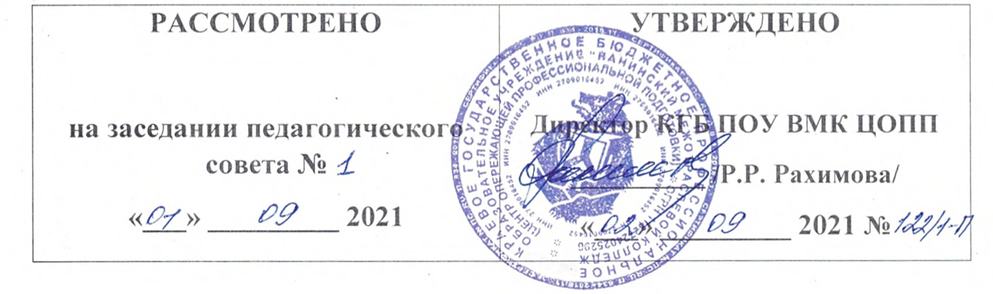 ПРОГРАММА  МОДЕЛИ НАСТАВНИЧЕСТВА ПО ФОРМЕ ПЕДАГОГ- ПЕДАГОГ В КРАЕВОМ ГОСУДАРСТВЕННОМ БЮДЖЕТНОМ ПРОФЕССИОНАЛЬНОМ ОБРАЗОВАТЕЛЬНОМ УЧРЕЖДЕНИИ  «ВАНИНСКИЙ МЕЖОТРАСЛЕВОЙ КОЛЛЕДЖ  (ЦЕНТР ОПЕРЕЖАЮЩЕЙ ПРОФЕССИОНАЛЬНОЙ ПОДГОТОВКИ)» ( КГБ ПОУ ВМК ЦОПП)2021Раздел 1. Общие положения Наставничество представляется универсальной моделью построения отношений внутри любой образовательной организации как технология интенсивного развития личности, передачи опыта и знаний, формирования навыков, компетенций и ценностей. Наставник способен стать для наставляемого человеком, который окажет комплексную поддержку на пути социализации, взросления, поиске индивидуальных жизненных целей и путей их достижения, в раскрытии потенциала и возможностей саморазвития и профориентации.  Выделить особую роль наставника в процессе формирования личности представляется возможным потому, что в основе наставнических отношений лежат принципы доверия, диалога и конструктивного партнерства и взаимообогащения, а также непосредственная передача личностного и практического опыта от человека к человеку. Взаимодействие осуществляется через неформальное общение и эмоциональную связь участников. Все эти факторы способствуют ускорению процесса передачи социального опыта, быстрому развитию новых компетенций, органичному становлению полноценной личности. Цель: оказание помощи молодым специалистам в их профессиональном становлении, тесное вовлечение молодого специалиста в трудовой процесс и общественную жизнь с учетом его индивидуальных наклонностей, повышение профессиональной компетенции начинающего специалиста. Сопровождение молодого специалиста более опытным работником проводится с целью оказания помощи в овладении молодым специалистом азов профессии. Задачи:создать оптимальные условия «вхождения» в профессиональную деятельность начинающих педагогов; обеспечить индивидуальное сопровождение процесса становления начинающего педагога;снизить  риск «оттока» педагогических  кадров из ПОО;создать условия для непрерывного обучения самих наставников.Задачи наставничества реализуются во взаимодействии руководителя образовательной организации, руководителей структурных подразделений организации, наставников и начинающих педагогов и проведении психологического обеспечения и профессиональной подготовки.Работа по наставничеству в колледже организована по варианту взаимодействие «опытный предметник – неопытный предметник», в рамках которого опытный педагог оказывает методическую поддержку по конкретному предмету (поиск пособий, составление рабочих программ и тематических планов и т.д.), в три этапа:Формирование базы наставников и наставляемых в колледже:Обеспечение условий для успешной адаптации молодых (начинающих) специалистов к профессиональной деятельности в колледже.Раскрытие личностного, творческого, профессионального потенциала молодых (начинающих) специалистов на основе передового педагогического опыта.Содержание деятельности по наставничествуДиагностика затруднений молодых специалистов и выбор форм оказания помощи на основе анализа его потребностей.Посещение занятий молодых специалистов и взаимопосещение.Планирование и анализ деятельности.Помощь молодым специалистам в повышении эффективности организации учебно-воспитательной работы.Ознакомление с основными направлениями и формами активизации познавательной, научно-исследовательской деятельности молодых специалистов (олимпиады, конкурсы, смотры, предметные недели и др.).Создание условий для совершенствования педагогического мастерства молодых преподавателей.Демонстрация опыта успешной педагогической деятельности опытными преподавателями.Организация мониторинга эффективности деятельности.Направления работы по форме наставничества педагог-педагог Раздел 2. Права и обязанности участников программы наставничестваОбязанности  наставника:Знать требования законодательства в сфере образования, ведомственных нормативных актов, Устава колледжа, определяющих права и обязанности.Разработать совместно с наставляемым план наставничества.Помогать наставляемому осознать свои сильные и слабые стороны и определить векторы развития.Формировать наставнические отношения в условиях доверия, взаимообогащения и открытого диалога.Ориентироваться на близкие, достижимые для наставляемого цели, но обсуждать с ним долгосрочную перспективу и будущее.Предлагать свою помощь в достижении целей и желаний наставляемого, указывать на риски и противоречия.Не навязывать наставляемому собственное мнение и позицию, но стимулировать развитие у наставляемого своего индивидуального видения.Оказывать наставляемому личностную и психологическую поддержку, мотивировать его.Личным примером развивать положительные качества наставляемого, корректировать его поведение, привлекать к участию в общественной жизни коллектива, содействовать развитию общекультурного и профессионального кругозораПодводить итоги наставнической программы, формировать отчет о проделанной работе с предложениями и выводами.Права наставника:Вносить на рассмотрение администрации колледжа предложения по совершенствованию работы, связанной с наставничеством.Защищать профессиональную честь и достоинство.Знакомиться с жалобами и другими документами, содержащими оценку его работы, давать по ним объяснения.Проходить обучение с использованием федеральных программ, программ Школы наставничества.Получать психологическое сопровождение.Участвовать в региональных и всероссийских конкурсах наставничества.Обязанности  наставляемого:Знать требования законодательства в сфере образования, ведомственных нормативных актов, Устава колледжа, определяющих права и обязанности.Разработать совместно с наставляемым план наставничества.Выполнять этапы реализации программы наставничества.Права наставляемого:Выбирать самому наставника из предложенных кандидатур.Рассчитывать на оказание психологического сопровождения.Участвовать региональных и всероссийских конкурсах наставничества.Защищать свои интересы самостоятельно и (или) через представителя.Функции по управлению и контролю наставничества осуществляет Кузьмина И.Д. (далее – Куратор).К зоне ответственности Куратора относятся: … организация обучения Наставника (в том числе привлечение экспертов для проведения обучения);контроль проведения программы наставничества;решение организационных вопросов, возникающих в процессе реализации программы наставничества.Утверждение кандидатуры наставника (Ф.И.О., должность, иные регалии) осуществляется приказом директора КГБ ПОУ ВМК Наставничество осуществляется при обоюдном согласии Наставника  и Наставляемого. Письменное согласие может быть оформлено в виде проставления отметки об отсутствии возражений на специально разработанном бланке или распорядительном акте ОО, а также в виде соглашения между Наставником и Наставляемым. Наставник прикрепляется к Наставляемому на определенный срок.Раздел 3. Предполагаемые результаты реализации программы наставничества Результатом правильной организации работы наставников будет высокий уровень включенности молодых (начинающих) специалистов в педагогическую работу, культурную жизнь колледжа, усиление уверенности в собственных силах и развитие личного, творческого и педагогического потенциала. Это окажет положительное влияние на уровень образовательной подготовки и психологический климат в колледже. Преподаватели-наставляемые получат необходимые для данного периода профессиональной реализации компетенции, профессиональные советы и рекомендации, а также стимул и ресурс для комфортного становления и развития внутри организации.Среди оцениваемых результатовповышение уровня удовлетворенности собственной работой и улучшение психоэмоционального состояния;рост числа специалистов, желающих продолжать свою работу в качестве преподавателя в колледже;качественный рост успеваемости и улучшение поведения в студенческих группах; сокращение числа конфликтов с педагогическим и родительским сообществами;Рост числа собственных профессиональных работ: статей, исследований, методических практик молодого специалиста.Раздел 4. План взаимодействия пары наставник-наставляемый раскрывает:План мероприятий по взаимодействию пары План работы наставникаПлан работы наставляемогоПлан работы куратораПлан работы лица, законного представителя наставляемого в случае, если участник программы несовершеннолетний;Раздел 5. Перечень мероприятий, регламентирующих реализацию программы наставничества. Мероприятия по популяризации роли наставника.Организация и проведение фестивалей, форумов, конференций наставников на уровне колледжа.Выдвижение лучших наставников на конкурсы и мероприятия на муниципальном, региональном и федеральном уровнях.Проведение конкурсов профессионального мастерства 	«Наставник года», «Лучшая пара», «Наставник +».Создание специальной рубрики «Наставничество» на сайте.Раздел 6. Перечень документов, регламентирующих реализацию программы наставничества. Положение о наставничестве в колледжеПриказ директора колледжа о внедрении целевой модели наставничества;Целевая модель наставничества в колледже.Приказ о назначение координатора и кураторов внедрения Целевой модели наставничества  в колледже. Приказ «Об утверждении наставников и наставнических пар/групп».Cоглашения между наставником и наставляемым, а также законными представителями наставляемого в случае, если участник программы несовершеннолетний.Журнал наставника.Отчеты о деятельности наставника и наставляемого. Анкеты и анализ результатов анкетирования наставника и наставляемого. Протоколы заседаний педагогического и методического советов, на которых рассматривались вопросы наставничества.Согласия на обработку персональных данных от участников наставнической программы или их законных представителей в случае, если участники несовершеннолетние.                                                                                           Приложение № 1Анкета удовлетворенности  наставляемогоФорма «педагог – педагог»ФИО __________________________________________________________________________________1. Сталкивались ли Вы раньше с программой наставничества? [да/нет] 2. Если да, то где? _____________________________________________ Инструкция: Оцените в баллах от 1 до 10, где 1 – самый низший балл, а 10 – самый высокий:3. Эффективность программы наставничества   1 2 3 4 5 6 7 8 9 10 4. Уровень комфорта при общении с наставником 1 2 3 4 5 6 7 8 9 10 5. Качество мероприятий на выявление интересов и профессиональных предпочтений (профориентационные тесты, педагогические игры, встречи с представителями предприятий, экскурсии на предприятия) 1 2 3 4 5 6 7 8 9 10 6. Полезность организованных для Вас мероприятий, подразумевающих развитие навыков презентации, самопрезентации, коммуникации и организации (демодни, конкурсы проектных ученических работ, дискуссии) 1 2 3 4 5 6 7 8 9 10 7. Качество отработки ролевых практик конкретной деятельности, включая профессиональную и межличностную коммуникацию на производстве1 2 3 4 5 6 7 8 9 10 8. Качество передачи Вам необходимых практических навыков 1 2 3 4 5 6 7 8 9 10 9. Помощь в раскрытии и оценке своего личного профессионального потенциала   1 2 3 4 5 6 7 8 9 10 10. Ощущение поддержки наставника? 1 2 3 4 5 6 7 8 10 11. Что Вы ожидали от программы и своей роли? _____________________________________________________________12. Насколько оправдались Ваши ожидания? 1 2 3 4 5 6 7 8 9 10 13. Что особенно ценно было для Вас в программе? _____________________________________________________________ 14. Рады ли Вы участию в программе наставничества? [да/нет]15. Оглядываясь назад, понравилось ли Вам участвовать в программе? [да/нет] 16. Хотели бы Вы продолжить работу в программе наставничества? [да/нет] 17. Появилось ли у Вас лучшее понимание собственного профессионального будущего? [да/нет] 18. Возрос ли у Вас интерес к одной или нескольким профессиям? [да/нет] 19. Считаете ли Вы, что программа наставничества способствует более эффективной адаптации молодого специалиста на потенциальном месте работы? [да/нет] 20. Хотели бы и/или планируете ли Вы поступить на охваченные наставнической практикой факультеты и направления? [да/нет] 21. Появилось ли у Вас желание посещать мероприятия профориентационного, мотивационного и практического характера? [да/нет] 22. Рассматриваете ли Вы вариант трудоустройства на региональных предприятиях? [да/нет]                                                                                          Приложение № 2Анкета удовлетворенности наставникаФорма «педагог – педагог»ФИО __________________________________________________________________________________1. Сталкивались ли Вы раньше с программой наставничества? [да/нет] 2. Если да, то где? _____________________________________________ Инструкция: Оцените в баллах от 1 до 10, где 1 – самый низший балл, а 10 – самый высокий.3. Эффективность программы наставничества 1 2 3 4 5 6 7 8 9 10 4. Комфорт в программе наставничества 1 2 3 4 5 6 7 8 9 10 5. Качество организации Вами мероприятий на выявление интересов и профессиональных предпочтений обучающихся (профориентационные тесты, педагогические игры, встречи с представителями предприятий, экскурсии на предприятия) 1 2 3 4 5 6 7 8 9 10 6. Эффективность мероприятий, направленных на развитие навыков презентации, самопрезентации, коммуникации и организации (демо-дни, конкурсы проектных ученических работ, дискуссии)1 2 3 4 5 6 7 8 9 10 7. Насколько хорошо с Вашей помощью наставляемый овладел необходимыми теоретическими знаниями? 1 2 3 4 5 6 7 8 9 10 8. Насколько хорошо с Вашей помощью наставляемый овладел необходимыми практическими навыками? 1 2 3 4 5 6 7 8 9 10 9. Эффективность отработки ролевых практик конкретной деятельности, включая профессиональную и межличностную коммуникацию на производстве 1 2 3 4 5 6 7 8 9 10 10. Включенность наставляемого в процесс 1 2 3 4 5 6 7 8 9 10 11. Насколько Вы довольны вашей совместной работой? 1 2 3 4 5 6 7 8 9 10 12. Что Вы ожидали от программы и своей роли? _____________________________________________________________13. Насколько оправдались Ваши ожидания? 1 2 3 4 5 6 7 8 9 10 14. Что особенно ценно для Вас в программе? _____________________________________________________________ 15. Оглядываясь назад, понравилось ли Вам участвовать в программе? [да/нет] 16. Хотели бы Вы продолжить работу в программе наставничества? [да/нет] 17. Рассматриваете ли Вы наставляемого (наставляемых) потенциальным сотрудником регионального предприятия с достаточным уровнем подготовки? [да/нет] 18. Считаете ли Вы, что студенты, участвующие в программе наставничества, обладают должным уровнем подготовки (приобретенным за время программы), который позволит совершить качественный скачок в производственном и экономическом развитии региона в долгосрочной перспективе? [да/нет] 19. Появилось ли у Вас желание в дальнейшем развивать и расширять программу наставничества? [да/нет] 	                Приложение № 3ДНЕВНИК НАСТАВЛЯЕМОГОФИО наставляемого: _________________________________________________________________ФИО наставника: _________________________________________________________________Программа наставничества: _________________________________________________________________Форма наставничества: _________________________________________________________________Направление: _________________________________________________________________Наименование проекта: _________________________________________________________________Дата встречиКакие изменения произошли с момента последней встречиНовый запрос (какие появились вопросы с момента последней встречи)Содержание встречиЗатруднения, возникшие в процессе встречи (при наличии)                                                                                                         Шкала удовлетворенности встречей (от 1 до 3, где: 1 – ничего не понял, 2 – остались вопросы, 3 – все понятно)	Показатель удовлетворенности взаимодействия с наставником:0-1 – низкий 1-2 – средний2-3 – высокий Наставляемый: _____________________ / ______________ / _________ 202___г.                                         ФИО                                  (подпись)                     (дата)Куратор: _____________________ / ______________ / _________ 202___г.                               ФИО                                  (подпись)                     (дата)	            Приложение № 4ДНЕВНИК НАСТАВНИКАФИО наставника: _________________________________________________________________ФИО наставляемого: _________________________________________________________________Программа наставничества: _________________________________________________________________Форма наставничества: _________________________________________________________________Направление: _________________________________________________________________Наименование проекта: _________________________________________________________________Дата встречи	Формат и форма встречи (очно/дистанционно; индивидуальная/групповая; диалог / обсуждение / экскурсия / публичная лекция / практическая работа над проектом)	Цель(тема встречи)	Содержание	Результат	Шкала моего эмоционального и профессионального состояния от 1 до 3 (где 3 – позитивно и мотивированно, 2 –заинтересовано, но безынициативно, 1 – негативно и бесполезно)	Шкала обратной связи от наставляемого от 1 до 3(где 3 – активно реагировал и выражал интерес, 2 – был заинтересован, но неохотно участвовал, 1 – был пассивен и не заинтересован)	Показатель удовлетворенности взаимодействия наставнической пары:0-1 – низкий 1-2 – средний2-3 – высокий	Наставник: _____________________ / ______________ / _________ 202___г.                                   ФИО                                  (подпись)                     (дата)Куратор: _____________________ / ______________ / _________ 202___г.                               ФИО                                  (подпись)                     (дата)	                 Приложение № 4ЛИСТ ОЦЕНКИ РАБОТЫ НАСТАВНИКА(оценивает руководитель программы наставничества)ФИО наставника___________________________________________ФИО наставляемого ________________________________________Программа наставничества___________________________________Период реализации программы наставничества __________________________Критерии оценки Предложения:_______________________________________________________________________________________________________________________________________________________________________________________________________________________________________Руководитель программы наставничества _________________________________________								подпись / ФИОДата____________	                Приложение № 5ОТЧЕТ НАСТАВНИКАФИО наставника: ______________________________________________________________________________________________Программа наставничества: _____________________________________________________________________________________Форма наставничества: _________________________________________________________________________________________Направление: _________________________________________________________________________________________________Наименование проекта: _________________________________________________________________________________________Наставник: _____________________ / ______________ / _________ 202___г.                                  ФИО                                  (подпись)                     (дата)Куратор: _____________________ / ______________ / _________ 202___г.                               ФИО                                  (подпись)                     (дата)                                                                                         Приложение № 6СОГЛАШЕНИЕ о сотрудничестве между наставником и наставляемым"   " 	20__г.Данное соглашение устанавливает отношения между__________________,(далее  Наставник),и (далее – Наставляемый), совместно именуемыми "Стороны", в связи с их участием в реализации Программы наставничества по форме «Педагог-педагог» в КГБ ПОУ ВМК (далее – Организация).1.Предмет соглашенияСтороны договорились об участии в реализации Программы наставничества по форме «Педагог-педагог»  через организацию комплекса мероприятий в рамках деятельности наставнической пары (группы).Стороны определили следующие задачи:повышение уровня профессиональных  компетенций наставляемого;повышение уровня социальной адаптации наставляемого в коллективе;трансляция личного, профессионального опыта, знаний, умений и навыков наставника;повышение уровня мотивации к самообразованию у наставляемого;2. Права и обязанности СторонНаставник обязан:Разрабатывать индивидуальный план – комплекс мероприятий в рамках организации работы наставнической пары/групп2.1.2. Регулярно посещать образовательные события, организованные в рамках   обучения наставников.2.1.3.	Оказывать всестороннюю помощь и поддержку наставляемому.2.1.4.	Предоставлять результаты наставнической работы по запросу куратора.2.1.5.	Способствовать развитию информационного освещения реализации системы наставничества в образовательной организации.2.1.6.	Внимательно и уважительно относится к наставляемому.2.2.	Наставник имеет право:2.2.1.	Способствовать	своевременному и качественному выполнению поставленных задач наставляемым.2.2.2.	Совместно с куратором определять формы работы с наставляемым.2.2.3.	Принимать участие в обсуждениях и мероприятиях, направленных на развитие системы наставничества в образовательной организации.2.2.4.	Вносить предложения куратору и руководителю образовательной организации по внесению изменений в Дорожную карту.2.2.5.	Привлекать	других	специалистов для расширения компетенций наставляемого.2.3.	Наставляемый обязан:2.3.1.	Регулярно посещать встречи, образовательные события в соответствии с индивидуальным планом.2.3.2.	Выполнять своевременно и качественно задачи, поставленные наставником.2.3.3.	Внимательно и уважительно относится к наставнику и другим участникам наставнической группы.2.4.	Наставляемый имеет право:2.4.1.	Вносить предложения в индивидуальный план обучения в рамках организации работы наставнической пары/группы.2.4.2.	Принимать участие в обсуждениях и мероприятиях, направленных на развитие системы наставничества в образовательной организации.2.4.3.	В индивидуальном порядке обращаться к наставнику за советом, помощью по волнующим вопросам.2.4.4.	При невозможности установления личного контакта с наставником выходить с ходатайством к директору образовательной организации о замене наставникаЗаключительные положенияНастоящее Соглашение заключено Сторонами в форме бумажного документа в двух экземплярах, по одному экземпляру для каждой из Сторон.Расторжение	настоящего	Соглашения	осуществляется	по	соглашениюСторон.Расторжение	настоящего	Соглашения	в	одностороннем	порядкеосуществляется	в	случае	систематического	нарушения	условий	п.2 настоящего Соглашения.Настоящее Соглашение вступает в силу со дня его подписания и действует на протяжении  ____	месяцев.По истечении срока действия Соглашения, срок может быть продлен по взаимному соглашению сторон.Подписи Сторон(*права и обязанности наставника и наставляемого могут быть изменены и дополнены в соответствии с выбранной формой наставничества)НаставникиНаставляемыеМанирка Наталья АлександровнаМадымарова Нуржан АбдималиковнаПелипенко Андрей ИвановичНестеров Анатолий Викторович, Корольчук Максим ДмитриевичДанилова Анна ЕвгеньевнаМалыхина Светлана НиколаевнаЧужайкин Дмитрий ВасильевичЧистов Сергей СергеевичСтолбова Елена АлександровнаДанькова Олеся СтаниславовнаКияшко Елена ЮрьевнаБобровская Екатерина Валерьевна№Направления работыТематика мероприятийФормы работы1.Организационные вопросыСоставление графика посещений занятий молодого специалиста;Распределение открытых занятий и внеклассных мероприятий, составление личного перспективного плана работы;Знакомство с молодым педагогом, с достижениями молодого педагога;Входная диагностика: Выявление уровня профессиональной компетентности, запросов, затруднений (через анкетирование, собеседование, изучение документов;Оценка портфолио молодого специалиста (при наличии);Резюме материалов личного дела (образование, курсы и пр.)БеседаТестированиеАнкетирование Изучение документовЗащита портфолиоСоставление резюме2.Планирование и организация работы по дисциплине (МДК)Совместная подготовка и отбор дидактического материала для занятий;Конспект и технологическая карта занятия: помощь в их составлении;Основные требования к современному занятию;Современные педагогические технологии;Самоанализ занятия.Информационно-обучающее занятие3.Организация и планирование воспитательной работыСоставление плана воспитательной работы;Организация взаимодействия с родителями;Разработка индивидуальных образовательных маршрутов для учащихся с ОВЗ, неуспевающих, «трудных» и одаренных детей.Информационно-обучающее занятие4.Планирование и организация методической работыИзучение нормативно-правовой базы. Ознакомление с ФГОС СПО;Портфолио преподавателя: сбор материалов;Выступление молодого специалиста на занятии в «Школе молодого преподавателя», на метод.совете колледжа.Изучение документовИнформационно-обучающее занятиеПодготовка доклада5.Работа с документациейИнструктаж о ведении документации в колледже. Изучение требований к работе с журналом;Знакомство с учебным планом специальности (профессии), программой дисциплины (профессионального модуля – ПМ), календарно-тематическим планированием, с отчётной документацией;Помощь в разработке программы дисциплины (ПМ), составлении календарно-тематического плана, отчётной документации.Информационно-обучающее занятиеИндивидуальная консультация6.Работа по саморазвитиюВыбор методической темы по самообразованию;Составление плана работы по самообразованию;Самообразование педагога: изучение молодым специалистом передового педагогического опыта и документации, необходимой для самообразования;Отчёт о результатах работы по теме самообразования.Обсуждение Подготовка отчета для выступления на пед.совете7.Контроль за деятельностью молодых специалистовПосещение молодым специалистом занятий наставника;Посещение занятий молодого специалиста с целью оказания методической помощи;Контроль качества составления конспекта и технологической карты занятия.Наблюдение №ппМероприятиеДатаЦельПланируемый результатФорма отчетностиСрок отчетности…№ппДатаМероприятиеЦельПланируемый результатФорма отчетностиСрок отчетностиПримечания12№ппДатаМероприятиеЦельПланируемый результатФорма отчетностиСрок отчетностиПримечания№ппДатаМероприятиеЦельПланируемый результатФорма отчетностиСрок отчетностиПримечанияПоказателиКритерииФактБаллыДоля исполненных мероприятий плана наставнической деятельности от общего числа мероприятий, предусмотренных планом работы наставника (%)100% – 1 балл,99-90% – 0,9 балла,89-80% – 0,8 балла,Менее чем 80% – баллы не начисляются.Доля исполненных мероприятий индивидуального плана профессионального развития наставляемого от общего числа мероприятий, предусмотренных индивидуальным планом развития наставляемого (%)100% – 1 балл,99-90% – 0,9 балла,89-80% – 0,8 балла,Менее чем 80% – баллы не начисляются.Своевременность исполнения мероприятий, предусмотренный планами (%)100% – 1 балл,99-90% – 0,9 балла,89-80% – 0,8 балла,Менее чем 80% – баллы не начисляются.Достижение показателей эффективности работы наставляемого (соотношение планируемых результатов с достигнутыми) (%)100% – 1 балл,99-90% – 0,9 балла,89-80% – 0,8 балла,Менее чем 80% – баллы не начисляются.Итого:БаллыЗначение оценки2,3 и менее Неудовлетворительное исполнение2,4 – 3,1Удовлетворительный уровень выполнения, есть существенные замечания3,2 – 3,6  Хороший уровень выполнения, есть незначительные замечания3,7 - 4Высокий уровень выполнения. Заслуживает поощрения№ п.п.ФИО наставляемогоПланируемые результаты Краткая характеристика достигнутых результатов1.…….…….…….2.…….…….…….Наставник/родитель (законный представитель) НаставникаНаставляемый/родитель (законныйпредставитель) Наставляемого 	/ 	(подпись)	(расшифровка) 	/ 	(подпись)	(расшифровка)